IDENTIFICAÇÃO DO SERVIDOR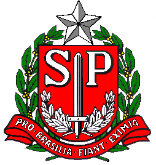 GOVERNO DO ESTADO DE SÃO PAULOSECRETARIA DE ESTADO DA EDUCAÇÃODIRETORIA DE ENSINO REGIÃO      CRDP:CDPe:PORTARIA DE DESIGNAÇÃOO Dirigente Regional de Ensino, à vista da competência que lhe é conferida, pelo artigo 11 da Resolução Seduc - 37, de 1-6-22, DESIGNA para o exercício de INTERLOCUTOR DE LIBRAS, submetido ao Regime de Dedicação Exclusiva – RDE, conforme previsto no §2º do artigo 4º, do Decreto nº 66.799, de 31-05-22, o docente abaixo identificado:RG  DCDINOMENOMENOMENOMENOMERSRSPVCARGO/FUNÇÃO ATIVIDADESUBQ./TAB./QUADROJORNADAESTRUTURAEV-CDEV-CD                                                   UNIDADE DE CLASSIFICAÇÃO                                                   UNIDADE DE CLASSIFICAÇÃO                                                   UNIDADE DE CLASSIFICAÇÃOCÓDIGO U. A.DENOMINAÇÃODENOMINAÇÃOMUNICÍPIOMUNICÍPIODIRETORIA DE ENSINO                                                        UNIDADE DE EXERCÍCIO                                                        UNIDADE DE EXERCÍCIO                                                        UNIDADE DE EXERCÍCIO                                                        UNIDADE DE EXERCÍCIOCÓDIGO U. A.DENOMINAÇÃODENOMINAÇÃODENOMINAÇÃOMUNICÍPIOMUNICÍPIODIRETORIA DE ENSINOA PARTIR DEFAZENDO JUS A CARGA SUPLEMENTAR / HORÁRIAPUBL. D.O.E.       Horas MensaisLocal  e  DataCarimbo  e  Assinatura  do  Dirigente  Regional  de  EnsinoU S O     D O     D D P E